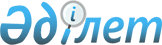 Шектеу іс-шараларын тоқтату және Сатай ауылы әкімінің 2021 жылғы 5 тамыздағы № 3 "Шектеу іс-шараларын белгілеу туралы" шешімінің күші жойылды деп тану туралыҚостанай облысы Ұзынкөл ауданы Сатай ауылы әкімінің 2022 жылғы 28 сәуірдегі № 2 шешімі. Қазақстан Республикасының Әділет министрлігінде 2022 жылғы 4 мамырда № 27892 болып тіркелді
      "Қазақстан Республикасындағы жергілікті мемлекеттік басқару және өзін-өзі басқару туралы" Қазақстан Республикасы Заңының 35-бабына, "Ветеринария туралы" Қазақстан Республикасы Заңының 10-1-бабы 8) тармақшасына сәйкес және Ұзынкөл ауданының бас мемлекеттік ветеринариялық-санитариялық инспекторының 2022 жылғы 30 наурыздағы № 40 ұсынысы негізінде ШЕШТІМ:
      1. Ірі қарамалдардың сарып ауруының ошақтарын жою жөніндегі ветеринариялық іс-шаралар кешені жүргізілуіне байланысты Қостанай облысы Ұзынкөл ауданы Сатай ауылының аумағында шектеу іс-шаралары тоқтатылсын.
      2. Сатай ауылы әкімінің "Шектеу іс-шараларын белгілеу туралы" 2021 жылғы 5 тамыздағы № 3 шешімінің (Нормативтік құқықтық актілерді мемлекеттік тіркеу тізілімінде № 23976 болып тіркелген) күші жойылды деп танылсын.
      3. "Сатай ауылы әкімінің аппараты" мемлекеттік мекемесі Қазақстан Республикасының заңнамасында белгіленген тәртіпте:
      1) осы шешімнің Қазақстан Республикасының Әділет министрлігінде мемлекеттік тіркелуін;
      2) осы шешімді оның ресми жарияланғанынан кейін Ұзынкөл ауданы әкімдігінің интернет-ресурсында орналастырылуын қамтамасыз етсін.
      4. Осы шешімнің орындалуын бақылауды өзіме қалдырамын.
      5. Осы шешім оның алғашқы ресми жарияланған күнінен кейін күнтізбелік он күн өткен соң қолданысқа енгізіледі.
					© 2012. Қазақстан Республикасы Әділет министрлігінің «Қазақстан Республикасының Заңнама және құқықтық ақпарат институты» ШЖҚ РМК
				
      Сатай ауылының әкімі 

Ю. Новотеева
